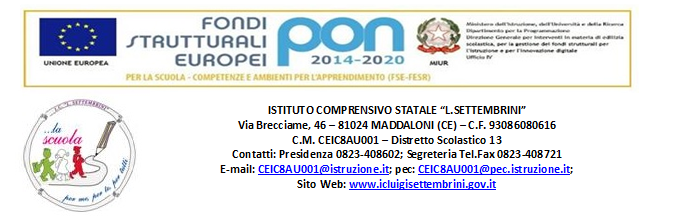 Anno scolastico 2017/2018DOCENTE: Cognome ..................................... Nome .............................................. Data, __________                                                                   FirmaPunteggio totale in centesimi Dirigente scolastico Dott.ssa Tiziana D’ErricoArea A«della qualità dell’insegnamento e del contributo al miglioramento dell’istituzione scolastica, nonché del successo formativo e scolastico degli studenti»  Punteggio massimo   (50/100)Dichiarazione presenza dei descrittori da parte del docente indicata con la lettera XValidazione del  D.S. anche alla luce delle evidenze documentali1-A) qualità dell’insegnamentoMax 20/100IndicatoriDescrittoriX = 1- competenze professionali certificate (aggiuntive rispetto ai titoli per l’accesso  all’insegnamento)1. enti di formazione accreditati dal MIUR- competenze professionali certificate (aggiuntive rispetto ai titoli per l’accesso  all’insegnamento)2.università- strategie e metodi nelle diverse situazioni - in rapportoall’apprendimento3. in rapporto alla situazione di partenza   singolo/classe- strategie e metodi nelle diverse situazioni - in rapportoall’apprendimento4. insegnamento volto all’acquisizione di competenze- strategie e metodi nelle diverse situazioni - in rapportoall’apprendimento5.attenzione alle nuove tecnologie- strategie e metodi nelle diverse situazioni - in rapportoall’apprendimento6. azioni diversificate per il recupero di carenze- abilità nella personalizzazione dei   processi d’insegnamento/apprendimento7. uso sistematico di strumenti diversificati nella valutazione (ad es. compiti assegnati secondo i livelli di competenza degli allievi- abilità nella personalizzazione dei   processi d’insegnamento/apprendimento8. produzione di strumenti facilitatori (mappe concettuali) per allievi con    disabilità/difficoltà di apprendimento- abilità nella personalizzazione dei   processi d’insegnamento/apprendimento9. utilizzo di materiali e metodologie- capacità di progettazione  10.Attività di facilitazione e realizzazione del processo di rilevazione  delle condizioni di partenza delle classi11.partecipare agli alunni il momento valutativo12. introduzione di procedure migliorative e semplificative della didattica- valutazione dei risultati dell’apprendimento- valutazione dei risultati dell’apprendimento13. coerenza ed equilibrio nella valutazione- valutazione dei risultati dell’apprendimento14.tempestività e puntualità nella riconsegna degli elaborati corretti/atti/registri- utilizzo dei laboratori15. frequenza e stabilità nell’utilizzo dei laboratori- utilizzo delle ITC16. attenzione alle nuove tecnologie ed uso frequente della LIM- utilizzo delle ITC17. utilizzo corretto e mediato di internet e dei social  network- produzione di materiale didattico specifico interno (proprie classi) 18.ricerca e diffusione di appunti e schede didattiche- produzione di materiale didattico specifico interno (proprie classi)19. esercitazioni di laboratorio (tranne per le discipline  che per curricolo lo prevedano obbligatoriamente)- capacità di cogliere i legami con le altre   discipline20.programmazione interdisciplinare/intercampo- capacità di cogliere i legami con le altre   discipline21.promozione di percorsi interdisciplinari/intercampo (progetti,  incontri formativi, …)- capacità di integrazione tra curricolo nazionale e situazione locale22. integrazione del curricolo nazionale col territorio in  coerenza con il Piano Triennale dell’Offerta  Formativa- partecipazione all’attività extra-curricolare23. organizzazione/partecipazione a visite guidate mezza/intera giornata  e viaggi di istruzione- partecipazione all’attività extra-curricolare24. disponibilità a tenere i corsi di recupero e potenziamento- capacità di promozione della cultura25. preparazione e partecipazione con gli allievi a corsi  e concorsi nazionali ed internazionali- capacità di promozione della cultura26.promozione, collaborazione e /o organizzazione di convegni in coerenza con il PTOF- capacità di promozione della cultura 27.Promozione e realizzazione di azioni in collegamento con l’ Università, Enti e/o associazioni culturali- attestati di formazione professionale non obbligatoria28. partecipazione a corsi di aggiornamento e formazione afferenti allo sviluppo di competenze professionali con disseminazione all'interno della scuola - attestati di formazione professionale non obbligatoria 29.esperienze d’insegnamento all’estero- attestati di formazione professionale non obbligatoria30. partecipazione a convegni e seminari- assiduità di presenza31. numero delle assenze annue dal servizioNUMERO32. numero dei permessi  brevi  usufruiti33. numero assenze per malattia34.numero di assenze alle riunioni collegiali (C.d.D., C.d.C. e riunioni di programmazione)Area APunteggio massimo  (15/100)2-A) Contributo al miglioramento dell’istituzione scolasticaMax15/100IndicatoriDescrittoriX = 11) attività collegiali - Dipartimento- Organi Collegiali interni elettivi- Comitato tecnico-scientifico- Organismi di rete2) attività professionale extra-curricolare- orientamento- pubblicazioni a carattere didattico/informativo 35.pubblicazione di tesi e ricerche- pubblicazioni a carattere didattico/informativo36. articoli su riviste specialistiche  - produzione di materiale didattico specifico (libri di testo per adozione)37.elaborazione delle prove d'Istituto per classi parallele o intercampo- partecipazione attiva alla vita della scuola38. funzione strumentale39.rilevazioni di sistema (Invalsi, OCSE/Pisa, ecc.)40. integrazione scolastica e inclusività41. attività curricolari e progetti connessi con il Piano di Miglioramento (PdM) della scuola42. partecipazione attiva del PTOF/NIV43. partecipazione attiva ad azioni di sistema: progetti, bandi, concorsi ed eventi44. autovalutazione (RAV)e/o PdM45. animatore digitale46. team dell'innovazione (PNSD)Area APunteggio massimo  (50/100)3-A) successo formativo e scolastico degli studentiMax 15/100IndicatoriDescrittoriX = 5- raggiungimento degli obiettivi programmati per la singola disciplina47. in rapporto alla situazione di partenza singolo/classe48.progettazione e utilizzo di ambienti di apprendimento innovativi ed efficaci contro  la dispersione scolastica, per l'inclusione, per la costruzione di curricoli personalizzatiArea B«dei risultati ottenuti dal docente o dal gruppo di docenti in relazione al potenziamento delle competenze degli alunni e dell’innovazione didattica e metodologica, nonché della collaborazione alla ricerca didattica, alla documentazione e alla diffusione di buone pratiche didattiche»Punteggio massimo  (30/100)1-B) potenziamento delle competenze degli alunniMax 10/100IndicatoriDescrittoriX = 2- potenziamento delle competenze49. attività di potenziamento disciplinare per tutti gli allievi50. attività di italiano Lingua 2 per stranieri 51.attività relativa ai DSA e BES comprovata dalle deliberazioni dei consigli di classe52. orientamento (in classe) 53.attività di potenziamento per la cura delle eccellenzeArea B:Punteggio massimo (30/100)2-B) innovazione didattica e metodologicaMax 10/100IndicatoriDescrittoriX = 2- sperimentazione e innovazione54. sperimentazione nelle ITC55. sperimentazione nella didattica laboratoriale56. didattica per competenze57. certificazione delle competenze58. progettazione e produzione di manufattiArea B:Punteggio massimo  (30/100)3-B) collaborazione alla ricerca didattica, alla documentazione e alla diffusione di buone pratiche didattiche.Max 10/100IndicatoriDescrittoriX = 1- documentazione e diffusione59. predisposizione di banche dati di esperienze e procedure didattiche 60.catalogazione dei materiali prodotti61. costruzione di mappe concettuali didattiche  62. condivisione delle esperienze (interna)63.condivisione delle esperienze (esterna)- documentazione dei percorsi   educativi/didattici64. partecipazione ad iniziative di ricerca didattico-metodologica rappresentando l'Istituto in rete di scuole- documentazione dei percorsi   educativi/didattici65. partecipazione a poli formativi o in partenariati con Università o altri soggetti. 66.Impegno nella documentazione e diffusione di buone pratiche individualmente o in gruppi di lavoroArea C:«delle responsabilità assunte nel coordinamento organizzativo e didattico e nella formazione del personale»Punteggio massimo  (20/100)1-C) responsabilità assunte nel coordinamento organizzativo e didatticoMax10/100IndicatoriDescrittoriX = 1- coordinamento organizzativo (se non già retribuito con il FIS)67.collaboratore del dirigente68.coordinatore di plesso/sezione staccata69.coordinatore di livello negli I.C. (infanzia, primaria,  secondaria di I grado)70. coordinatore progetti71.coordinatore orientamento72.coordinatore eventi e manifestazioni73.rapporti col territorio74.commissione formazione delle classi75. commissione orario scolastico76.commissioni elettorali77.commissioni autovalutazione78.referente qualità79.responsabile sicurezza80.Gestione sito internet della scuola e piattaforma on-linecoordinamento didattico81.Coordinatori dipartimenti disciplinari82.Coordinatori alunni H,  BES e DSA83.coordinatore consigli di classe/sezione84.componente commissione PTOFArea C:«delle responsabilità assunte nel coordinamento organizzativo e didattico e nella formazione del personale»Punteggio massimo  (20/100)2-C) formazione del personaleMax 10/100IndicatoriDescrittoriX = 2- tutor85. tutor docenti  neo immessi  in ruolo86.tutor d’aula per concorsi esterni87.coordinatori di tirocinio- formatori88.attività di docenza in  corsi di formazione in servizio89.docenza in corsi svolti da enti accreditati dal MIUR